KOMUNIKASI PENDIDIKAN PADA SISWA TUNARUNGU DI SLB MUHAMMADIYAH KARANGPAWITAN GARUTOleh:Siti Sarah Mutyara152050068SKRIPSIUntuk Memperoleh Gelar Sarjana Pada Program Studi Ilmu KomunikasiFakultas Ilmu Sosial Dan Ilmu Politik Universitas Pasundan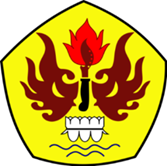 FAKULTAS ILMU SOSIAL DAN ILMU POLITIKUNIVERSITAS PASUNDANBANDUNG2019